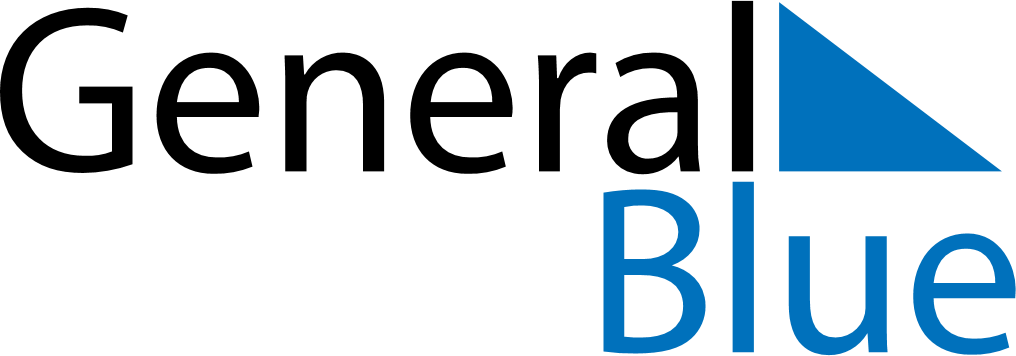 March 2022March 2022March 2022San MarinoSan MarinoSUNMONTUEWEDTHUFRISAT1234567891011121314151617181920212223242526Anniversary of the Arengo2728293031